Publicado en Valencia 40025 el 31/03/2016 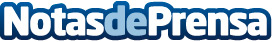 Patines en Línea, una innovacion Española que impide las caidasLos nuevos patines en linea desarrollados por una empresa española disponen de un sistema que impide el desplazamiento involuntario del patín, tanto hacia adelante como hacia atrás, iniciando de forma instantánea y automática el proceso de frenado en progresión creciente en ambos patines ante la mas mínima variación del eje de equilibrio. En lugar de acelerarse se frena, de forma que basta con retrasar uno de los patines para no caer; exactamente igual que se haría con unos zapatos. Datos de contacto:Jose San GabinoInnovacion+34 622696689Nota de prensa publicada en: https://www.notasdeprensa.es/patines-en-linea-una-innovacion-espanola-que_1 Categorias: Entretenimiento Otros deportes Innovación Tecnológica http://www.notasdeprensa.es